ARUN.365555@2freemail.com 								            To,	    	The HR Manager,Recruitment Department.        Position applying for Site Engineer / Civil EngineerDear Sir/Madam                      I am Arun Bachelor of Civil Engineering holder, I have completed my engineering in one of the reputed university in India called Anna University, year 2015. I have good site supervision and execution knowledge in structural and architectural works and also good proficiency in computer applications especially in AUTOCAD and Revit Architecture. Currently I am looking for suitable vacancy as Site Engineer / Civil Engineer in Middle East location. I would like to begin my career with your reputed organization that would provide me ample opportunities to enhance my skills and strength in conjugation with the organization goal and objective.I here enclosed my curriculum vitae for further reference. Thanking you, ARUN 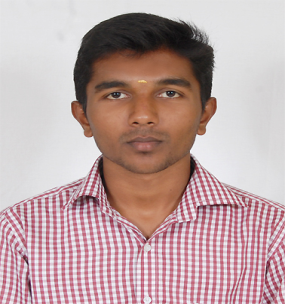 CAREER OBJECTIVE:                              Looking for challenging opportunity in a reputed organization that would provide me an ample opportunity to enhance my skills and strength in conjugation with the organization goal and objective.EXPERIANCE:An astute professional with 1 year 11 months of experience in the field of construction and engineering. Handling, engineering and site execution activities of residential, commercial and industrial projects as Engineer – Civil, monitoring day by day activities and reporting to the Project Engineer / Manager.Company	: RVS Construction					Position 	: Engineer – CivilACADEMIC QUALIFICATION:Bachelor of Civil Engineering – Anna University, Chennai (2012 – 2015)   CGPA                  	 7%                            Diploma in Civil Engineering – Directorate of Technical Education (2009 – 2012)              	 73% SSLC – Tamil Nadu State Board of education			                      			 67%         ADDITIONAL QUALIFICATION / CERTIFICATION:Professional in Civil CAD – From Concepteurs Training Centre			           	     First ClassSOFTWARE SKILLS:AutoCAD 2015Revit Architecture. Primavera P6OTHER SKILLS:Expert in handling Total Station.Geomax and GowinTRAINING DETAILS:National level workshop On Total Station and its application Proflex incorporated career connect training DUTIES AND RESPONSIBILITIES:Responsible for structural steel works Responsible for Retaining wall activities Responsible for piling works and grout columnsResponsible for floor/ wall tiling works Responsible for false ceiling activities Responsible for natural stone installationCoordinating with MEP team for site installation works Preparing weekly Pour Plan and Submitting to the Project Manager Responsible for underground tank construction Responsible for preparing all above shop drawing Responsible for technical query preparation Coordination with client for site visit and technical discussionsResponsible for executing façade works, precast panels boundary fencingLiaising with structural engineers for checking the layout and reinforcementResponsible for constructing drainage manholes and servicesResponsible for constructing internal and external sewage linesLaying water pipe lines internal buildingLaying pipes for water supply networkConstruction rainwater drainage gutters outside buildingsResponsible for waterproofing and damproofing worksSTRENTHS:Good team player and cooperative team member.Good learning ability and ready to learn.Can adapt to the situations and act positively.HOBBIES:Watching science fiction movies.Playing football.Pencil Drawing / art works.DECLARATION:                  I, ARUN, do hereby confirm that the information given above is true to the best of my knowledge.